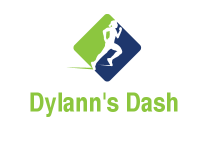 Please return to: Dylann’s Dash   PO Box 264   St Bonifacius, MN 55375Please make checks payable to:  Dylann’s DashName ______________________________________________________________________________________Address ________________________________________________________DOB_____________________Check one     2.53 mile event___________($35)     .253 mile kids run _________($15)T-shirt size adult       small________       medium_________   large_________    x-large________xx-large  _________    T-shirt size kid      small________      medium_________   large__________Email address ______________________________________________________________________________OTHER REGISTRANTS Name(s) and DOB(s) and T Shirt Size(s)Total Payment included: # of 2.53 MILE participants _______x $35  + # of kids dash participants ________x $15 = ________   I have read and agree with Dylann's Dash Code of Conduct and Liability Waiver outlined below on behalf of yourself and all additional parties you are registering.Photo release: I give permission to Dylann’s Dash to use photos of individuals registered on this form on Dylann’s Dash or AMCSI social media and/or their respective websites.     Yes        NoSignature____________________________________________________________________________                                                   DYLANN’S DASH LIABILITY WAIVER In consideration of acceptance of this entry, I hereby for myself, my heirs, executors, and administrators, waive the release, any and all claims for damage or injury I may have against Dylann’s Dash, the Race directors and committee, any and all sponsors of the event, and AMCSI (arthrogryposis multiplex congenital support incorporated).  I further certify that I am physically fit enough for the event I have registered and do so on my own free will. CODE OF CONDUCTDylann's Dash Event Code of ConductIn order to participate in our event, all attendees, speakers, sponsors, and volunteers must agree to abide by this code of conduct (“Code of Conduct”). Dylann's Dash reserves the exclusive and sole right to enforce its code of conduct.EXPECTED BEHAVIORIn order to support an environment that builds community and positive connections, the following behaviors are expected of all participants at Dylann's Dash:Be mindful of your surroundings and of your fellow participants.Act with respect towards everyone you encounter, including event and venue staff.Exercise consideration in your speech and actions.UNACCEPTABLE BEHAVIORHarassment, bullying, microaggressions, intimidation, and/or insinuations that are hurtful or interfere with any other attendee’s experience or participation are unacceptable behaviors. Examples of unacceptable behavior include but are not limited to the following:Demeaning, discriminatory or harassing behavior or speech, including but not limited to personal insults, sexist, racist, homophobic, transphobic, ageist or ableist language or any language that insults or demeans the characteristics of a person protected under U.S. federal, state or local law.Inappropriate physical contact; you should have someone’s consent before touching them.Language that implies exclusion or derogation of a person on the basis of the person’s immutable characteristic; for example, asking a participant where they are “really from”; assuming a person’s spouse or partner is of the opposite gender; deliberately using the wrong pronoun to refer to an individual.Unwelcome sexual attention, including sexualized comments or jokes, inappropriate touching, groping, or sexual advances.Deliberate intimidation, stalking or following.Sustained disruption, including during talks and presentations. - Violence, threats of violence, or violent language directed against another person or group.Possession of dangerous or unauthorized materials such as explosives, firearms, weapons or similar items.Bullying including repeated verbal abuse; verbal, non-verbal or physical conduct of a threatening, intimidating or humiliating nature; or the sabotage or undermining of a person’s performance.Theft or inappropriate removal or possession of property.Use, distribution, sale, or transfer of illegal drugs.Any other illegal activity or forms of harassment not covered above.Dylann's Dash reserves the right in its sole discretion to determine what constitutes unacceptable behavior and what actions it will take to address incidents that occur.CONSEQUENCES OF UNACCEPTABLE BEHAVIORUnacceptable behavior will not be tolerated. Anyone asked by a Dylann's Dash staff member or affiliate to stop engaging in unacceptable behavior is expected to comply immediately. If a participant engages in unacceptable behavior or fails to comply with expected behavior at any time during the event, Dylann's Dash may take any action it deems appropriate, including but not limited to removing the participant from the event without a refund.